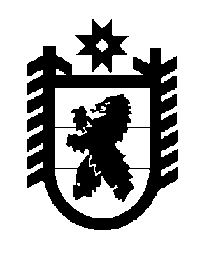 Российская Федерация Республика Карелия    ПРАВИТЕЛЬСТВО РЕСПУБЛИКИ КАРЕЛИЯРАСПОРЯЖЕНИЕот  20 июля 2015 года № 467р-Пг. Петрозаводск Одобрить и подписать соглашение между Правительством Республики Карелия и Открытым акционерным обществом «Издательство «Просвещение» о сотрудничестве.           ГлаваРеспублики  Карелия                                                             А.П. Худилайнен